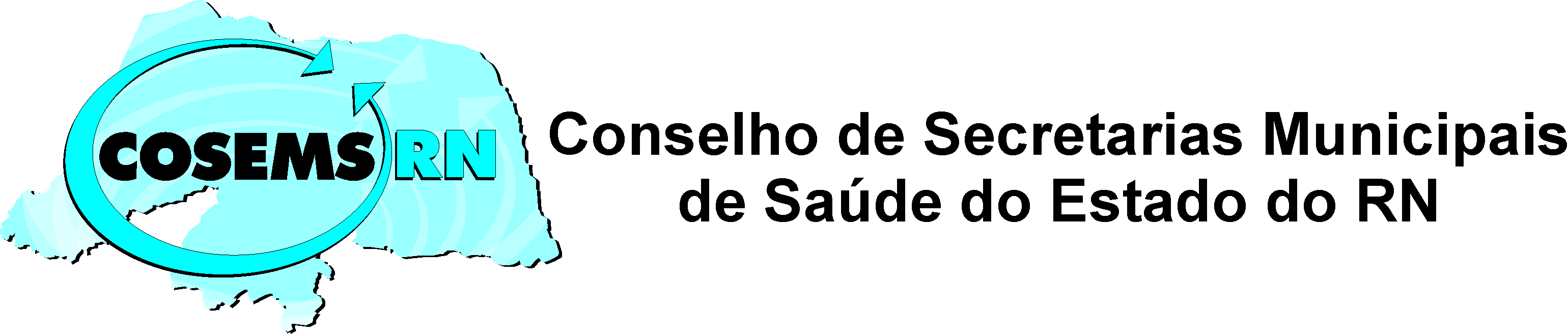 Ofício Circular nº 025 /17 -  COSEMS/RN                      Natal(RN), 07  de abril de 2017.Senhores(as)  Secretários(as),O CONASEMS e o COSEMS/BA,  realizará no período de 03 a 06 de maio de 2017, o 5º Congresso Norte e Nordeste de  Secretarias Municipais de Saúde, na Cidade de Porto Seguro/BA. (http://5congressonortenordeste.com.br/inscricao)Ciente de que este é um momento de reflexão e trocas  de experiências entre os gestores, o COSEMS/RN custeará a hospedagem (3 DIÁRIAS)  dos(as) Secretários(as) Municipais de Saúde do RN, interessados(as) em participar do referido Congresso.  A hospedagem será  no Monte Pascoal Praia Hotel,  NO PERÍODO DE 03 a 06 DE MAIO DE 2017, à princípio  APENAS para os SMS/RN. ATENÇÃO   Para fins de logística financeira e operacional, aguardamos sua confirmação de participação até o dia 19 de abril, através do preenchimento da ficha em anexo (1). Não nos responsabilizaremos por confirmações após essa data.Durante o Congresso será realizada a 5º Mostra “Brasil, aqui tem SUS”, onde os interessados deverão encaminhar seus trabalhos até o dia 17 de abril. Segue o regulamento da Mostra ( anexo 2).     Atenciosamente.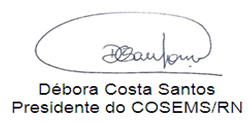 